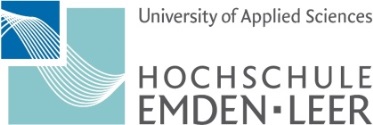 Antragstellende Person:Hinweis:Die Verlängerung der individuellen Regelstudienzeit wirkt sich nur dann gebührenbefreiend aus, wenn Sie frühestens mit Ablauf des Wintersemesters 2019/2020 erstmals gebührenpflichtig waren (somit zum Sommersemester 2020) oder künftig werden und im genannten Zeitraum (Sommersemester 2020 bis einschließlich Sommersemester 2021) nicht bereits insgesamt, etwa aufgrund einer Härtefallregelung, von der Zahlung befreit waren.Hiermit beantrage ich die 	Befreiung von der Langzeitstudiengebühr für das Sommersemester 2021	Befreiung von der Langzeitstudiengebühr und evtl. Erstattung für Vorsemester(nur möglich für das Sommersemester 2020 oder das Wintersemester 2020/21)Erstattung von Langzeitstudiengebühren (§ 72 Absatz 16 NHG)Nach § 72 Absatz 16 NHG gilt für im Sommersemester 2020, Wintersemester 2020/21 oder Sommersemester 2021 immatrikulierte und nicht beurlaubte Studierende grundsätzlich eine um ein Semester verlängerte individuelle Regelstudienzeit. Betroffene können einen Antrag auf Erstattung von Langzeitstudiengebühren stellen.Antrag auf Rückerstattung von LangzeitstudiengebührenFolge § 72 Absatz 16 NHGAn das Immatrikulations- und Prüfungsamtder Hochschule Emden/LeerMatrikelnummer:Studiengang:Name, Vorname:Kontoverbindung:Kontoverbindung:Kontoinhaber: 
(falls abweichend)IBAN-Nr.:BIC-Code:Geldinstitut:Ort, DatumUnterschrift Antragsteller/-in